Τηλ.: 2262027433ΕMAIL : mail@4gym-thivas.voi.sch.grΘΕΜΑ:«  Προκήρυξη εκδήλωσης ενδιαφέροντος για κατάθεση οικονομικής προσφοράς για την πραγματοποίηση τετραήμερης εκπαιδευτικής εκδρομής  του 4ου Γυμνασίου Θήβας στα Ιωάννινα - Κόνιτσα H Διευθύντρια του 4ου Γυμνασίου Θήβας, προκηρύσσει εκδήλωση ενδιαφέροντος προς ταξιδιωτικά γραφεία για την τετραήμερη  εκπαιδευτική εκδρομή των ομάδων  δύο  περιβαλλοντικών προγραμμάτων της Γ΄ Τάξης του Σχολείου  μας στα Ιωάννινα   από Τετάρτη  24 Απριλίου έως  και 27 Απριλίου 2024  με τα εξής χαρακτηριστικά:- 1. Η μετακίνηση θα γίνει στις 24-04-2024 το πρωί  από Θήβα προς Ιωάννινα με τουριστικό λεωφορείο , με όλες τις προδιαγραφές  . Επιστροφή το Σάββατο  27-04-24 από Τρίκαλα  προς Θήβα σύμφωνα με το πρόγραμμα που ακολουθεί και σε συνεννόηση με το τουριστικό γραφείο  . ΠΡΟΓΡΑΜΜΑ ΕΚΔΡΟΜΗΣΤετάρτη 24/4/2024:Αναχώρηση από το σχολείο. Επίσκεψη στο Μουσείο Βρέλλη (Μουσείο Κέρινων Ομοιωμάτων), άφιξη στα Ιωάννινα. Τακτοποίηση στο ξενοδοχείο. Γεύμα και περιήγηση στη πόληΠέμπτη 25/4/2024:Μετάβαση στο ΚΕΠΕΑ Κόνιτσας. Πραγματοποίηση δραστηριοτήτων στα πλαίσια του προγράμματος. Γεύμα στη Μαθητική Εστία Κόνιτσας. Επιστροφή στα Ιωάννινα. Περιήγηση στην Κάστρο.Παρασκευή 26/4/2024:Μετάβαση στα Ζαγοροχώρια (Μονοδέντρι, Χαράδρα του Βίκου). Επιστροφή στα Ιωάννινα, γεύμα και περιήγηση στην πόληΣάββατο 27/4/2024:Επίσκεψη στο Σπήλαιο Περάματος, αναχώρηση από τα Ιωάννινα, επιστροφή στη Θήβα.2. Αριθμός συμμετεχόντων μαθητών /τριών  44   (από τους οποίους 20 είναι αγόρια και  24 κορίτσια ). Θα οριστικοποιηθεί μετά  την προσφορά .3. Αριθμός συνοδών καθηγητών και αρχηγού : τέσσερεις  (4 )4. Κατάλυμα: Kεντρικό ξενοδοχείο 4* ή 3* στα Ιωάννινα για τρείς  διανυκτερεύσεις( 24-4 έως & 26-4-24)  Να αναφέρεται  τιμή  με πρωινό  σε τετράκλινα,  τρίκλινα και  δίκλινα δωμάτια για τους μαθητές /τριες και μονόκλινα για τους συνοδούς καθηγητές .5. Ασφάλεια Αστικής ευθύνης Θα ληφθεί υπόψη εγγύηση του πρακτορείου ότι όποιο ποσό έχει καταβληθεί από μαθητή που λόγω ανωτέρας βίας (ξαφνική ασθένεια λόγω covid -19) δεν θα μπορέσει να συμμετάσχει στην εκδρομή , θα του επιστραφεί το ποσόν που θα έχει καταβάλει είτε ως προκαταβολή είτε ως εξόφληση με μια μικρή κράτηση όπως ορίζει το νομικό πλαίσιο .Η προσφορά  θα περιλαμβάνει το συνολικό κόστος της εκδρομής με ΦΠΑ, αλλά και το κόστος ανά μαθητή.      Οι οικονομικές προσφορές πρέπει να παραδοθούν σε κλειστό φάκελο  με επικυρωμένα φωτοαντίγραφα α) της φορολογικής και ασφαλιστικής ενημερότητας β) του ειδικού σήματος λειτουργίας το οποίο βρίσκεται σε ισχύ και γ) της άδειας εξασκήσεως επαγγέλματος  στο 4ο Γυμνάσιο Θήβας (οδός Αισχύλου 12 , Τ.Κ 32 200) ταχυδρομικώς ή μέσω email κλειδωμένες ή αυτοπροσώπως μέχρι και την Tετάρτη  20  Μαρτίου  2024  και ώρα 10:00 π.μ.Η αξιολόγηση και επιλογή της πλέον συμφέρουσας προσφοράς θα γίνει από επιτροπή σύμφωνα με τις κείμενες διατάξεις ,συγκρίνοντας τις τιμές των προσφορών ανά κατηγορία και θέση ξενοδοχείου. Με το ταξιδιωτικό γραφείο που θα επιλεγεί θα υπογραφεί ιδιωτικό συμφωνητικό σύμφωνα με την κείμενη Νομοθεσία ..	Η Διευθύντρια                                                                                         Γκιζίλη Σταυρούλα	  Θήβα  14-03-24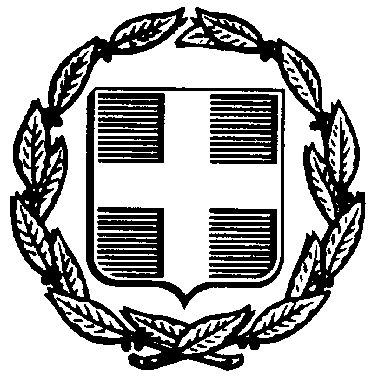                                                                                                                       	Αρ.πρ. :  153ΕΛΛΗΝΙΚΗ ΔΗΜΟΚΡΑΤΙΑΥΠΟΥΡΓΕΙΟ ΠΑΙΔΕΙΑΣ &ΘΡΗΣΚΕΥΜΑΤΩΝ                                 Προς  Δ.Δ.Ε. για ανάρτηση στη σελίδα  της Διεύθυνσης                                   ΠΕΡΙΦΕΡΕΙΑΚΗ ΔΙΕΥΘΥΝΣΗΑ/ΘΜΙΑΣ ΚΑΙ Β/ΘΜΙΑΣ ΕΚΠΑΙΔΕΥΣΗΣ              ΣΤΕΡΕΑΣ ΕΛΛΑΔΟΣΔΙΕΥΘΥΝΣΗ Β/ΘΜΙΑΣ ΕΚΠ/ΣΗΣ ΒΟΙΩΤΙΑΣ4ο "ΗΡΑΚΛΕΙΟ" Γ/ΣΙΟ ΘΗΒΑΣΤαχ. Δ/νση: ΑΙΣΧΥΛΟΥ 12Πληροφορίες: Γκιζίλη ΣταυρούλαΤ.Κ.- Πόλη: 32200 Θήβα